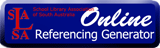 SLASA Reference GeneratorThis tool, developed by the School Library Association of South Australia, will help you to correctly format and organise your reference list.The generator:Creates correctly formatted citations for a range of sources, to copy into your reference listRollover elements to see a definition for each part of the citationProvides examples of correct in-text referencing for each sourcehttps://org.slasa.asn.au/apa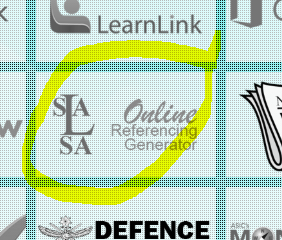 